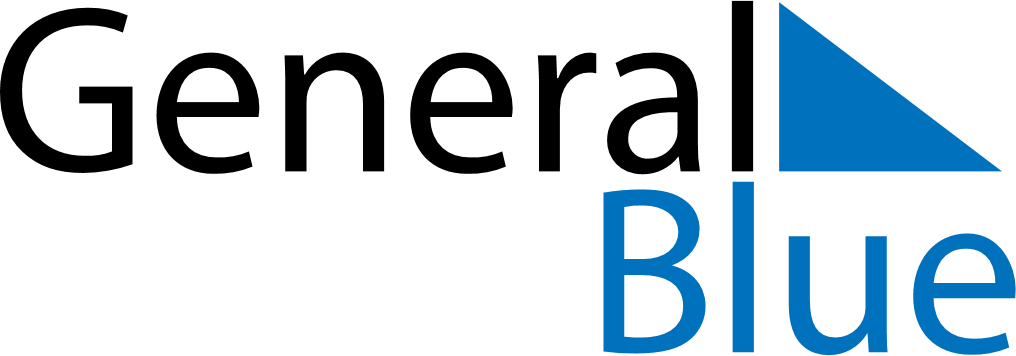 Daily Planner June 2, 2019 - June 8, 2019Daily Planner June 2, 2019 - June 8, 2019Daily Planner June 2, 2019 - June 8, 2019Daily Planner June 2, 2019 - June 8, 2019Daily Planner June 2, 2019 - June 8, 2019Daily Planner June 2, 2019 - June 8, 2019Daily Planner June 2, 2019 - June 8, 2019Daily Planner SundayJun 02MondayJun 03TuesdayJun 04WednesdayJun 05ThursdayJun 06 FridayJun 07 SaturdayJun 08MorningAfternoonEvening